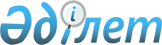 Об установлении карантинной зоны с введением карантинного режима на территории области
					
			Утративший силу
			
			
		
					Постановление акимата Алматинской области от 31 марта 2021 года № 117. Зарегистрировано Департаментом юстиции Алматинской области 1 апреля 2021 года № 5915. Утратило силу постановлением акимата Алматинской области от 2 мая 2023 года № 147
      Сноска. Утратило силу постановлением акимата Алматинской области от 02.05.2023 № 147 (вводится в действие со дня его первого официального опубликования).
      В соответствии со статьей 9-1 Закона Республики Казахстан от 11 февраля 1999 года "О карантине растений", акимат Алматинской области ПОСТАНОВЛЯЕТ:
      1. Установить на территории области карантинную зону с введением карантинного режима в разрезе районов (городов) по видам карантинных объектов на общей площади 8505, 323 гектар земли согласно приложению.
      2. Признать утратившим силу постановление акимата Алматинской области "Об установлении карантинной зоны с введением карантинного режима на территории области" от 9 апреля 2020 года № 155 (зарегистрирован в Реестре государственной регистрации нормативных правовых актов № 5453, опубликован 10 апреля 2020 года в Эталонном контрольном банке нормативных правовых актов Республики Казахстан).
      3. Государственному учреждению "Управление сельского хозяйства Алматинской области" в установленном законодательством Республики Казахстан порядке обеспечить:
      1) государственную регистрацию настоящего постановления в Департаменте юстиции Алматинской области;
      2) размещение настоящего постановления на интернет-ресурсе акимата Алматинской области после его официального опубликования;
      3) в течение десяти рабочих дней после государственной регистрации настоящего постановления представление в государственно-правовой отдел аппарата акима Алматинской области сведений об исполнении мероприятий, предусмотренных подпунктами 1) и 2) настоящего пункта.
      4. Контроль за исполнением настоящего постановления возложить на заместителя акима Алматинской области С. Турдалиева
      5. Настоящее постановление вступает в силу со дня государственной регистрации в органах юстиции и вводится в действие со дня его первого официального опубликования.
      Сноска. Приложение в редакции постановления акимата Алматинской области от 19.04.2022 № 109 (вводится в действие со дня его первого официального опубликования). Площадь установленной карантинной зоны с введением карантинного режима в разрезе районов (городов) по видам карантинных объектов
      продолжение таблицы
					© 2012. РГП на ПХВ «Институт законодательства и правовой информации Республики Казахстан» Министерства юстиции Республики Казахстан
				
      Аким области

А. Баталов
Приложение к постановлению акимата Алматинской области от 31 марта 2021 года № 117
№
Районы, города
Всего площадь заражения, гектар
В том числе по 
видам карантинных объектов
В том числе по 
видам карантинных объектов
В том числе по 
видам карантинных объектов
В том числе по 
видам карантинных объектов
№
Районы, города
Всего площадь заражения, гектар
Калифорнийская щитовка
Восточная плодожорка
Южноамериканская томатная моль
Коричнево-мраморный клоп
1
Аксуский
503
2
Алакольский
111,02
20
13
3
Балхашский
1064
4
Енбекшиказахский
2236,84
371,5
248
100,3
5
Ескельдинский
152,15
12
58,5
6
Жамбылский
19
7
Илийский
8
8
Карасайский
459,5
15
15
0,5
9
Каратальский
723,5
0,5
10
Кербулакский
922
11
Коксуский
28
12
Панфиловский
213
90,5
57
13
Кегенский
27
14
Сарканский
80,116
21
15
Талгарский
367,9
135
0,32
16
Уйгурский 
48
17
Капчагай
294
18
Талдыкорган
151,5
8,5
14,5
19
Текели
18
1
17
Итого
Итого
7426,526
653,5
444
101,3
0,32
Бактериальный ожог плодовых культур
Амброзия полыннолистная
Горчак ползучий 
Повилики
501
2
0,02
65
13
964
100
344,04
550,5
300
322,5
76,15
0,5
5
19
1
5
2
80
267
82
720
3
905
17
17
11
36,5
29
22
5
11,116
43
5
172,1
33,7
24,02
2,76
35
13
243
51
72
56,5
622,426
665,2
4220,02
719,76